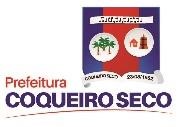 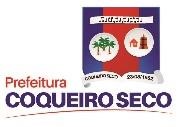 ESTADO DE ALAGOASPREFEITURA MUNICIPAL DE COQUEIRO SECOSECRETARIA MUNICIPAL DE CULTURALISTA DE HABILITADOS DO EDITAL Nº 01/2023ITEM NOME CPF/CNPJ SITUAÇÃO1NEUTON BÓIA DE LIMABLOCO AMARELO E PRETO553.689.214-20HABILITADO2FÁTIMA LÚCIA ARÁUJO SOARESBLOCO PAU MOLE267.364.554-68HABILITADO3ASSOCIAÇÃO MUSICAL PROFESSOR FRANCISCO PEDROSABLOCO PASSO RODO12.372.785/0001-02HABILITADO4LEONARDO SANTOS DA SILVABLOCO LUNAR KIDS098.670.714-76HABILITADO5ERALDO JOSÉ DOS SANTOS JÚNIORBLOCO É BOM DEMAIS JUNIOR098.734.204-52HABILITADO6DANIEL GOMES MARINHOBLOCO OS DESTAQUES125.685.354-23HABILITADO7JOSIVAL BONFIMBLOCO SÓ VAI QUEM TEM859.877.434-00HABILITADO8MADSON EMANOEL DE MELO SOARESBLOCO MACEIÓ TELECOM078.495.044-02HABILITADO9SILVESTRE RODRIGUES DOS SANTOSBLOCO RIBEIRINHAS NA FOLIA637.138.294-20HABILITADO10GUSTAVO SILVA DOS SANTOSBLOCO FAÇA RAIVA NÃO107.544.384-90HABILITADO11PAULO SERGIO DOS SANTOSBLOCO AFRODITE NA FOLIA841.388.584-15HABILITADO12ADRENALINA RIBEIRO DE ALMEIDA SILVABLOCO CORUJÃO NA FOLIA103.634.174-78HABILITADO13JOSÉ CICERO SILVA DOS SANTOSBLOCO É O BICHO757.410.084-53HABILITADO14ELENILSON ANDRÉ DA SILVABLOCO DO FLAMENGO648.601.914-04HABILITADO15RODRIGO DOS SANTOS LIMABLOCO SIRI DE CORAL105.606.674-18HABILITADO